Модель организации внеурочной деятельностиОсновными факторами, которые определяют модель организации внеурочной деятельности, являются:                                                                                                                             - уровень развития дополнительного образования в школе;                                                                         - программное обеспечение воспитательной деятельности учителей и классных руководителей;                                                                                                                                                  - материально-техническое обеспечение воспитательной деятельности.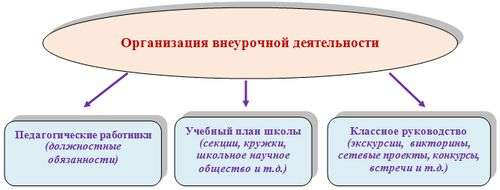 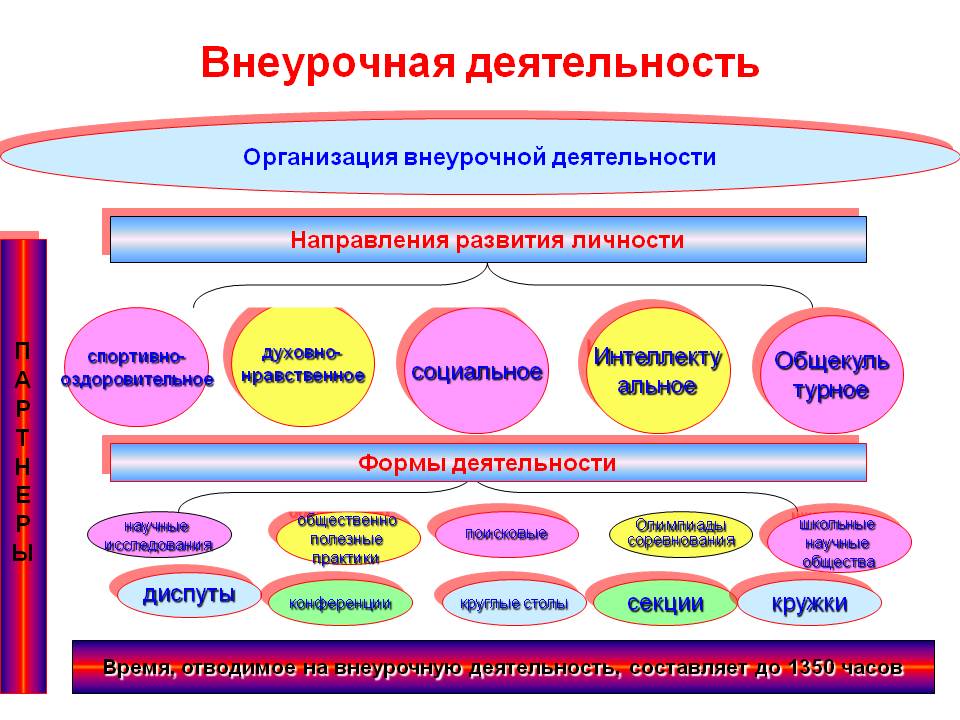 Внеурочная деятельность в 1-4-х классах организована в соответствии с Положением об организации внеурочной деятельности учащихся по следующим направлениям:-  социальное;- общеинтеллектуальное; - общекультурное;  - спортивно - оздоровительное. Модель организации внеурочной деятельности  в начальной школеВнеурочная деятельность в 5 – 9 классах организована в соответствии с Положением об организации внеурочной деятельности учащихся по следующим направлениям: 1. Духовно-нравственное. 2. Общеинтеллектуальное (научно-познавательное). 3. Спортивно-оздоровительное. 4. Художественно-эстетическое (общекультурное). 5. Гражданско-патриотическое (социальная деятельность). Модель организации внеурочной деятельности  в средней школеСодержание внеурочной деятельности.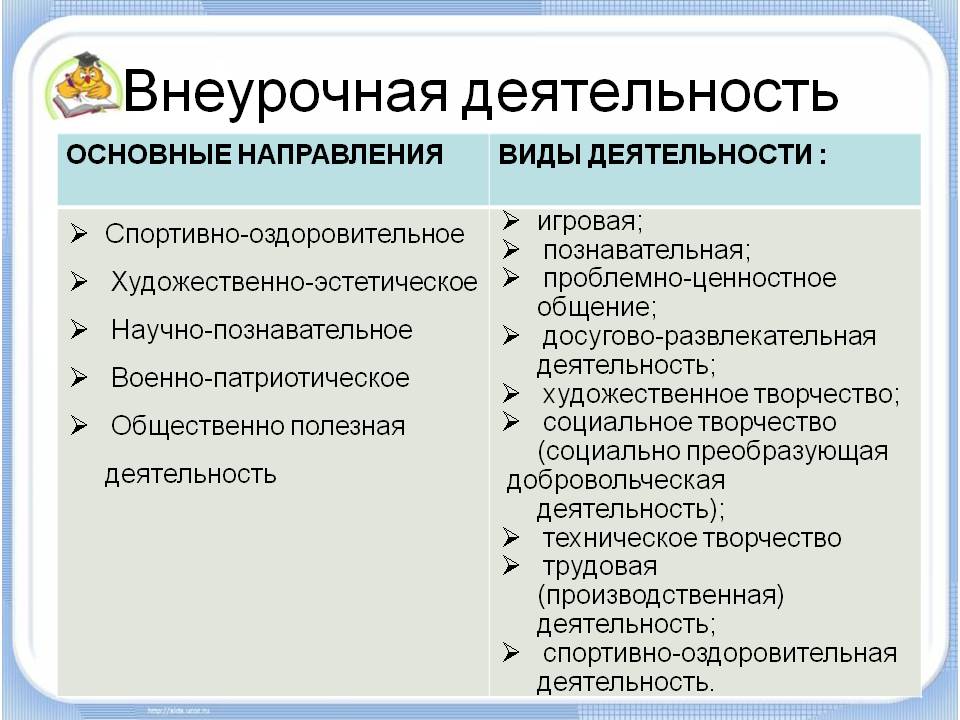 Вид моделиСутьСмешанная Школа сочетает собственные ресурсы с ресурсами сторонней организации, чтобы восполнить, например, нехватку кадров или средств обученияНаправление деятельностиСодержаниеКлассы(часы в неделю)Классы(часы в неделю)Классы(часы в неделю)Классы(часы в неделю)Направление деятельностиСодержание1234Общекультурное Танцевальный кружок «Серпантин»2222Общекультурное Художественный  кружок «Акварелька»2111Общекультурное Кружок «Мастерилки»21--ОбщеинтеллектуальноеКружок «Юный математик»--1-ОбщеинтеллектуальноеКружок «Юным умникам и умницам»1--1ОбщеинтеллектуальноеКружок «Развивайка»-1--ОбщеинтеллектуальноеКружок «Учись учиться»1111ОбщеинтеллектуальноеКружок «Умники и умницы»1---Туристическо-краеведческоеКружок «Лингвокраеведение»-11-Итого 9765НаправленияСодержаниеКлассы (часы в неделю)Классы (часы в неделю)Классы (часы в неделю)Классы (часы в неделю)Классы (часы в неделю)Художественно-эстетическое (общекультурное).  «Акварелька».    «Театральное искусство».                                     «Сценическая речь».                                                                                                                                         51226222789Общеинтеллектуальное (научно-познавательное)«Робототехника и программирование».                                                                           22Гражданско-патриотическое (социальная деятельность).«Меткий стрелок».                                                                                                          44444Направления развития личностиВиды деятельности Фомы внеурочной деятельностиОбщекультурное (художественно-эстетическое). Общеинтеллектуальное (научно-познавательное).Социальное (в том числе, общественно-полезная и  проектная деятельность).Духовно-нравственное(в том числе, военно-патриотическое).Спортивно-оздоровительное.Игровая, познавательная, проблемно-ценностное общение, досугово-развлекательная, художественное творчество, социальное творчество, трудовая, спортивно-оздоровительная, туристско-краеведческая Художественные, культурологические, филологические, школьные спортивные клубы и секции, кружки, юношеские организации, научно-практические конференции, школьные научные общества, олимпиады, поисковые и научные исследования, общественно полезные труд, военно-патриотические объединения и другие формы, отличные от урочной, на добровольной основе в соответствии с выбором участников образовательных отношений.Основные направленияФормы реализацииОтветственныйОбщекультурное. Цель. Создание условий, обеспечивающих общекультурное развитие личности школьника на основе развития его индивидуальности.Анкетирование.   Кружки.  Участие в проектах общекультурной направленности  Подготовка и участие в праздничных мероприятиях школы и класса, посещение концертов, выставок, театров и музеев  города. Участие в городских и областных вокальных и театральных программах, конкурсах и фестивалях. Участие в школьных и городских конкурсах чтецов, тематических выставках, выставках декоративно-прикладного искусства. Встречи с выдающимися людьми. Акции: внешкольные акции познавательной направленности.Зам. директора по УВР, ВР, соц. педагог, психологи. Кл. руководителиОбщеинтеллектуальное Цель. Создание условий, обеспечивающих интеллектуальное развитие личности школьника на основе развития его индивидуальности.Занятия в объединениях, творческих группах по организации и участию в предметных неделях. Рейтинг.       Конкурсы.  Кружки. Олимпиады.      Конференции.  Школьное научное общество: научно-исследовательская деятельность.   Проектная деятельность -                                         учебные проекты.                                                 Кл. руководители, зам. директора по ВР, руководитель ШНОСоциальное. Цель. Создание условий, обеспечивающих социальную активность школьника на основе развития его индивидуальности. Духовно-нравственное Цель. Создание условий для духовно-нравственного развития и воспитания, воспитания гражданской идентичности, патриотизма.Проектная деятельность - социально-значимые проекты. Организация работы ЮИД. Работа санитарных постов.  Военно-спортивные игры, смотр строя и песни.                       Акции: внешкольные акции военно – патриотической направленности. Вахты памяти. Сотрудничество.                                                                                                                                                                                                                                                                                                                                                                                                                                                                                                                                                                                                                                                                                                                                                                                                                                             Кл. руководители, зам. директора по ВР, вожатые, преподаватель – организатор ОБЖСпортивно- оздоровительное. Цель. Создание условий, обеспечивающих становление физически здоровой личности школьника на основе развития его индивидуальности. Туристско-краеведческая деятельностьРабота ШСК.   Секции. Участие во Всероссийском физкультурно-оздоровительном комплексе «ГТО».  Познавательные и учебные экскурсии.                                                                                                                                                          Кл. руководители, зам. директора по ВР, вожатые, преподаватель – организатор ОБЖ, учителя физической культуры